Week 6Thursday 30th April 2020Year 6- Maths fluencyPlease click on this link for more information - https://www.youtube.com/watch?v=KfofCCmURoI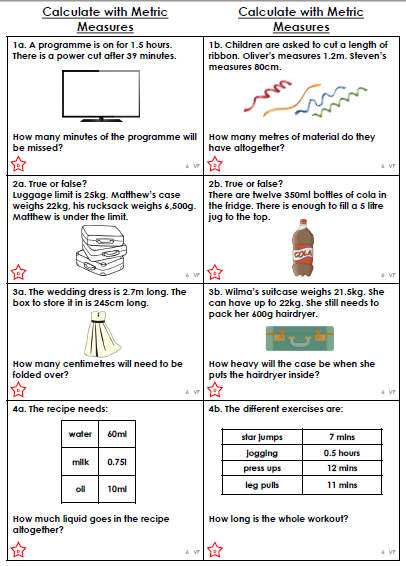 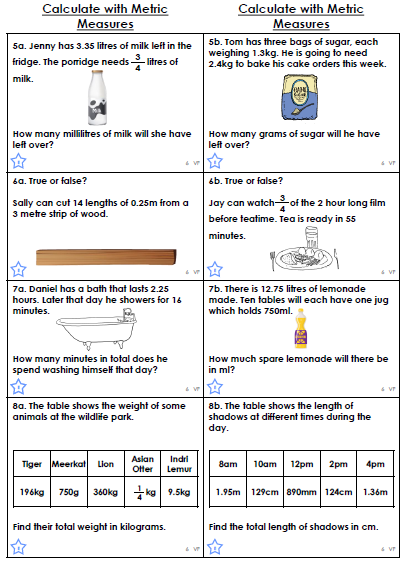 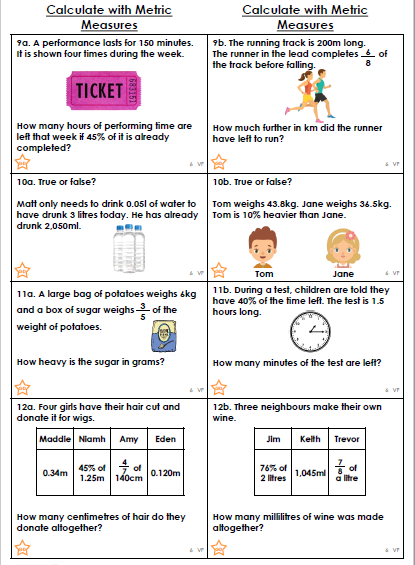 